  Environmental Affairs Board Minutes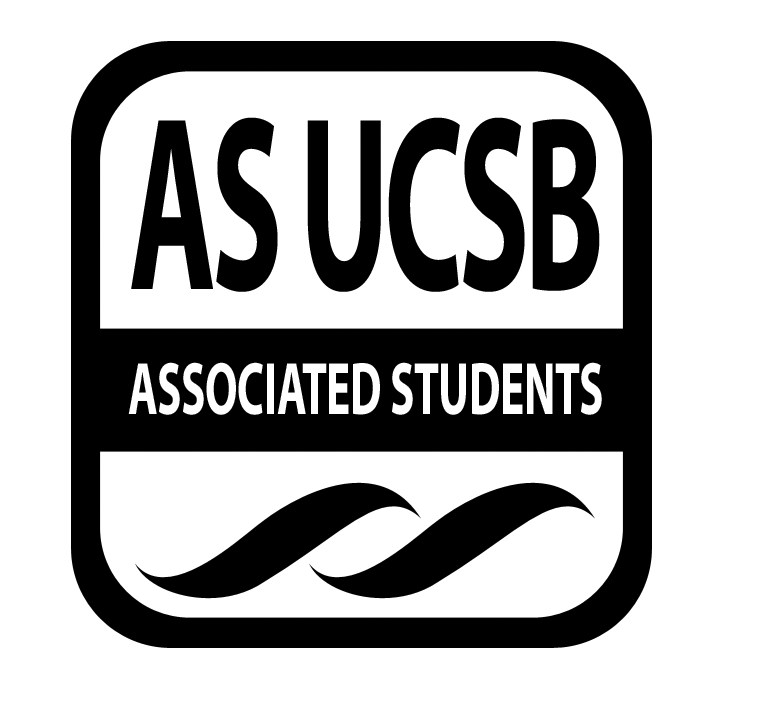 Associated Students Monday,10/14, Environmental Affairs Board OfficeCALL TO ORDER 7:01 by Sophie Roberts, minutes recorded by Iris LiATTENDANCEMOTION/SECOND: Kathryn / SophieMotion language: motion to pass attendance as stated in the tableACTION: Consent Additional approval required: YES (Senate)PUBLIC FORUMN/ACOMMITTEE BUSINESSApproval of MinutesMOTION/SECOND: Sophie/KathrynMotion language: motion to pass last week’s minutesACTION: Consent 12-3-0Additional approval required: YES (Senate)INDIVIDUAL REPORTSCo-ChairsKathryn Tabling at Pardall Carnival went wellJoan Hartmann will be coming to general meeting next weekOther working groups will still happenSprout Up Nonprofit that get people together that teach elementary school students about environment Environmental education (activities, curriculum) Emailed EAB to ask for support (to start the organization again)Still working on the herbicide campaign Pass money for knives and blue tooth speaker SophieThe wind farm project We won’t be supporting the project until EIR is released Student Affairs Coordinator (Charu)N/ALocal Affairs Coordinator N/ACampaignsNicoleMost dorms and SRB are ok with the donation bins MirandaWill ask Michelle about slides or just make slides Will reach out to other ASR coordinator Changing one of the working groups to making produce bags (11/13)Will move the native plants working group to this week SophiaReached out to people that knows about Cat CanyonSo far there is no company active in this Will look into the oil drilling platformWill contact Sunrise Movement to get more information5. Environmental Justice (Gabe)The EJA retreat was last Sunday talked about the goalsnetworking with professors and other UCshaving a coalition work with indigenous communitiespromote student wellnesscommunity and volunteering events, working with other clubs possibility for EJ related courses hosting UC EJA conference Spring quarter   R.I.P Platform Holly event This Saturday at the park in IV Advertising during general meeting Task: make a slide for the event on Saturday, meet up with Sophia, research more on Cat Canyon First general meeting this Thursday6. Sustainable Foods Coordinators (Jacob/Gabby)Working groupWhat sustainable eating is (presentation) Tasks for the week: pick up the mason jar and get the ingredients for working group7. Earth Day Coordinators (Katya/Alexa)Met with the park person (Kathy)Will meet with Sarah to process the paper works needed Task: process the paper work and talk to Katya 8. Publicity Coordinators (Meriam/Wendy)Had access to the EAB Website Please send photo to Wendy/Mariam to put on the EAB Website Will start making new stickers Will come up with a concrete list for sustain-a-point prizes 9. Social Coordinators (Ethan)Beach day last weekWent well Working group this week with Joe and RishitSunday Farmer’s market + bike Task: make a slide for the event (include info about Cal Fresh) 10. Volunteer Coordinator (Rishit)Adopt-a-block went well SB County hasn’t got back to RishitWill continue to contact Surfriders Working group this week Bagel Café after the volunteering this week 11. Senate Liaison (Sarah)Will brainstorm ideas and share it to co-chairs Will be coming every other week 12. Historian (Joe)Working group this Wednesday with Rishit and EthanUpdated the google drive 13. Administrative AssistantMake a spread sheet for sustain-a-point Adopt-a-block and Beach Day last week 14. AdvisorN/AGROUP AND PROJECT REPORTSN/AOLD BUSINESSN/ANEW BUSINESS1. $150 for Bagel Café for Coal Oil Point VolunteerMOTION/SECOND: Rishit/GabeMotion language: motion to pass $150 for Bagel Café for Coal Oil Point VolunteerACTION: ConsentAdditional approval required: YES (Senate)$30 for blue tooth speakerMOTION/SECOND: Sophie/GabeMotion language: motion to pass $30 for blue tooth speaker ACTION: ConsentAdditional approval required: YES (Senate)$50 for knives for EABMOTION/SECOND: Sophie/GabeMotion language: motion to pass $50 for knives for EABACTION: ConsentAdditional approval required: YES (Senate)4.    $17.5 for working group suppliesMOTION/SECOND: Joe/GabeMotion language: motion to pass $17.5 for working group suppliesACTION: ConsentAdditional approval required: YES (Senate)DISCUSSIONN/ATASK LISTADJOURNMENT AT (time) 7:56pm Kathryn/Gabe NameNote:NameNote:Kathryn FosterCo-ChairPresentSarah DanielzadehSenate LiaisonPresentSophie RobertsCo-ChairPresentEthan JakobSocial ChairPresentNicole ShimizuCampaign ChairPresentVacantSocial ChairVacantMiranda O’BrienCampaign ChairPresentCharusheela GarapatyStudent AffairsAbsentSophia SeretaCampaign ChairPresentJacob FoleySustainable FoodsPresentAlexa KerrEarth Day ChairPresentGabby AlviraSustainable FoodsPresentKatya BatyEarth Day ChairAbsentJoe CelebrezzeHistorianPresentGabriel van PraagEnvironmental Justice PresentRishit GunduVolunteer ChairPresentMeriam JacobsPublicity ChairPresentWendy Pelayo Publicity ChairAbsentSarah SiedschlagAdvisorPresentIris LiAdmin AssistantPresentNameTaskKathryn FosterCo-ChairN/ASophie RobertsCo-ChairN/ACharusheela GarapatyStudent AffairsN/ANicole ShimizuCampaign ChairMeeting with Sarah to discuss plastics fair and preparing to set out donation bins Miranda O’BrienCampaign ChairMeeting with Sarah to discuss plastics fair and preparing to set out donation bins Sophia SeretaCampaign ChairDo more research on different topics Prepare some questions for GMGabrisl van PraagEnvironmental Justicemake a slide for the event on Saturdaymeet up with Sophia for GM questionsresearch more on Cat CanyonJacob FoleySustainable Foodspick up the mason jar and get the ingredients for working groupGabby AlviraSustainable Foodspick up the mason jar and get the ingredients for working groupKatya BatyEarth Day Chairprocess the paper work talk to KatyaAlexa KerrEarth Day Chairprocess the paper work talk to KatyaMeriam JacobsPublicity Chaircome up with a concrete list for sustain-a-point prizesWendy PelayoPublicity Chaircome up with a concrete list for sustain-a-point prizesEthan JakobSocial Chairmake a slide for the event (include info about Cal Fresh) send Iris the attendance for Beach Day last week Rishit GunduVolunteer Chaircontact Surfriderssend Iris the attendance for Adopt-a-block last week Senate LiaisonN/AJoe CelebrezzeHistorianPrepare for working groups Iris LiAdmin AssistantMake a spread sheet for sustain-a-point